1.Ζωγραφίζω όσα χρήματα χρειάζεται για ν΄ αγοράσω κάθε αντικείμενο.2.Κάνω τις παρακάτω προσθέσεις 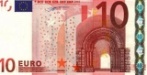 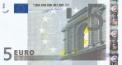 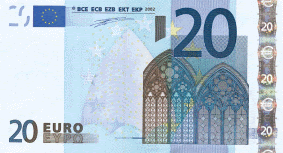              + 		    + 		= ____ ευρώ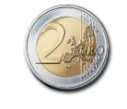 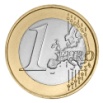 	+  		  +	      + 		 = ___ ευρώ	ΧΡΗΜΑΤΑ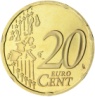 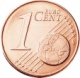 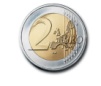 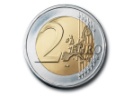 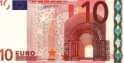  	  +  		 + 	    +		= ___ ευρώ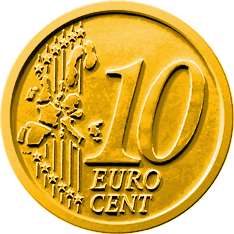 
      + 	       +        +  	 +	    = ___ ευρώ 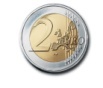 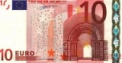 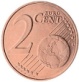 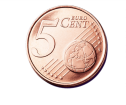 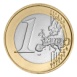 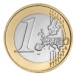 
      + 	        +	  +	   + 	     +          = ___ λεπτά 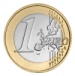 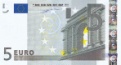 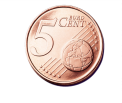 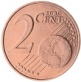 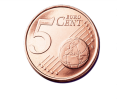 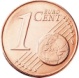 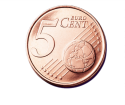 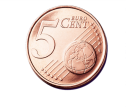      +	        + 	  +         + 	      + 		= ___ λεπτά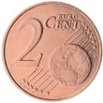       + 		+	    +	       = ___ λεπτά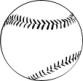 19 ευρώ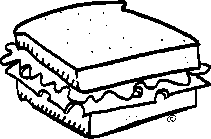 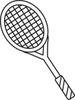 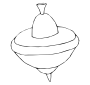 46 λεπτά2 ευρώ18 ευρώ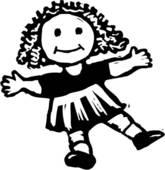 7 ευρώ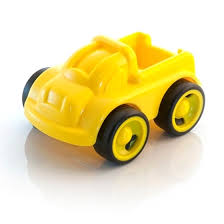 